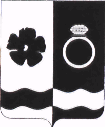 СОВЕТ ПРИВОЛЖСКОГО МУНИЦИПАЛЬНОГО РАЙОНАРЕШЕНИЕг. ПриволжскОб утверждении прогнозного плана приватизации муниципального имущества, находящегося в собственности Приволжского муниципального района, на 2021 годВ соответствии с федеральными законами от 21.12.2001 № 178-ФЗ «О приватизации государственного и муниципального имущества» и от 06.10.2003 № 131-ФЗ «Об общих принципах организации местного самоуправления в Российской Федерации», Положением о порядке управления и распоряжения муниципальным имуществом Приволжского муниципального района Ивановской области, утвержденным решением Совета Приволжского муниципального района от 22.11.2011 № 119, Совет Приволжского муниципального района РЕШИЛ:1. Утвердить прогнозный план приватизации муниципального имущества, находящегося в собственности Приволжского муниципального района, на 2021 год, согласно приложению к настоящему решению.2. Настоящее решение вступает в силу со дня официального опубликования в информационном бюллетене «Вестник Совета и администрации Приволжского муниципального района».Председатель Совета Приволжского муниципального района                                                                   С.И.ЛесныхГлава Приволжского муниципального района                                                                 И.В. МельниковаПриложение к решениюСовета Приволжскогомуниципального районаот 28.01.2021 г.   № 6ПРОГНОЗНЫЙ ПЛАНПРИВАТИЗАЦИИ МУНИЦИПАЛЬНОГО ИМУЩЕСТВА, НАХОДЯЩЕГОСЯ В СОБСТВЕННОСТИ ПРИВОЛЖСКОГО МУНИЦИПАЛЬНОГО РАЙОНА НА 2021 ГОДЛист согласованияпроекта решения Совета Администрации Приволжского муниципального районавносит Комитет по управлению муниципальным имуществом(наименование структурного подразделения Администрации или учреждения)от« 28»012021 г.№6N п/пНаименование объекта приватизацииХарактеристикиМестонахождение объекта приватизацииСпособ приватизации1Земельный участок с кадастровым номером 37:13:020123:429 и расположенный на нем вет. пункт с кадастровым номером 37:13:020121:881. Земельный участок, разрешенное использование: вет. пункт, общей площадью 172 кв. м.2. Вет. пункт, назначение: нежилое, 1-этажное здание, площадью 102,4 кв. мИвановская область, г. Плес, ул. Лесная, д. 32Аукцион в электронной форме2Земельный участок с кадастровым номером 37:13:010422:433 и расположенным на нем зданием поликлиники с кадастровым номером 37:13:010422:3351. Земельный участок, разрешенное использование: для использования здания центральной районной больницы, общей площадью 5386 кв. м.2. Здание поликлиники, назначение: нежилое, 3-этажное здание, площадью 1095,3 кв. мИвановская область, г. Приволжск, ул. М. Московская, д. 37бАукцион в электронной форме3Помещение с кадастровым номером 37:13:010414:173Помещение, назначение: нежилое, этажи 1, 2, 3, площадью 1425,4 кв. м.Ивановская область,                          г. Приволжск, ул. Революционная,д. 118ГАукцион в электронной форме4Земельный участок с кадастровым номером 37:13:031802:524 и расположенным на нем зданием социального обслуживания с кадастровым номером 37:13:031802:10881. Земельный участок, разрешенное использование: для использования центра социального обслуживания, общей площадью 6057 кв.м.2. Здание центра социального обслуживания, назначение: нежилое,2-этажное здание, площадью 1715,10 кв.м.Ивановская область, Приволжский район, с. Новое, мкр. «Дружба», д.121. Продажа посредством публичного предложения в электронной форме2. Продажа без объявления цены в электронной формеДата внесения проектаДолжность лица, внесшего проект ФИО должностного лица, внесшего проектПодпись о согласовании проекта или Замечания к проектуГлавный специалист комитета по управлению муниципальным имуществом Яблокова О.А.«Согласовано»Председатель комитета по управлению муниципальным имуществомМелешенко Н.Ф.СогласованоСогласованоСогласованоСогласованоНачальник юридического отдела администрации районаСкачкова Н.Н.Начальник финансового управленияЧастухина Е.Л.